Акция «Сообщи, где торгуют смертью»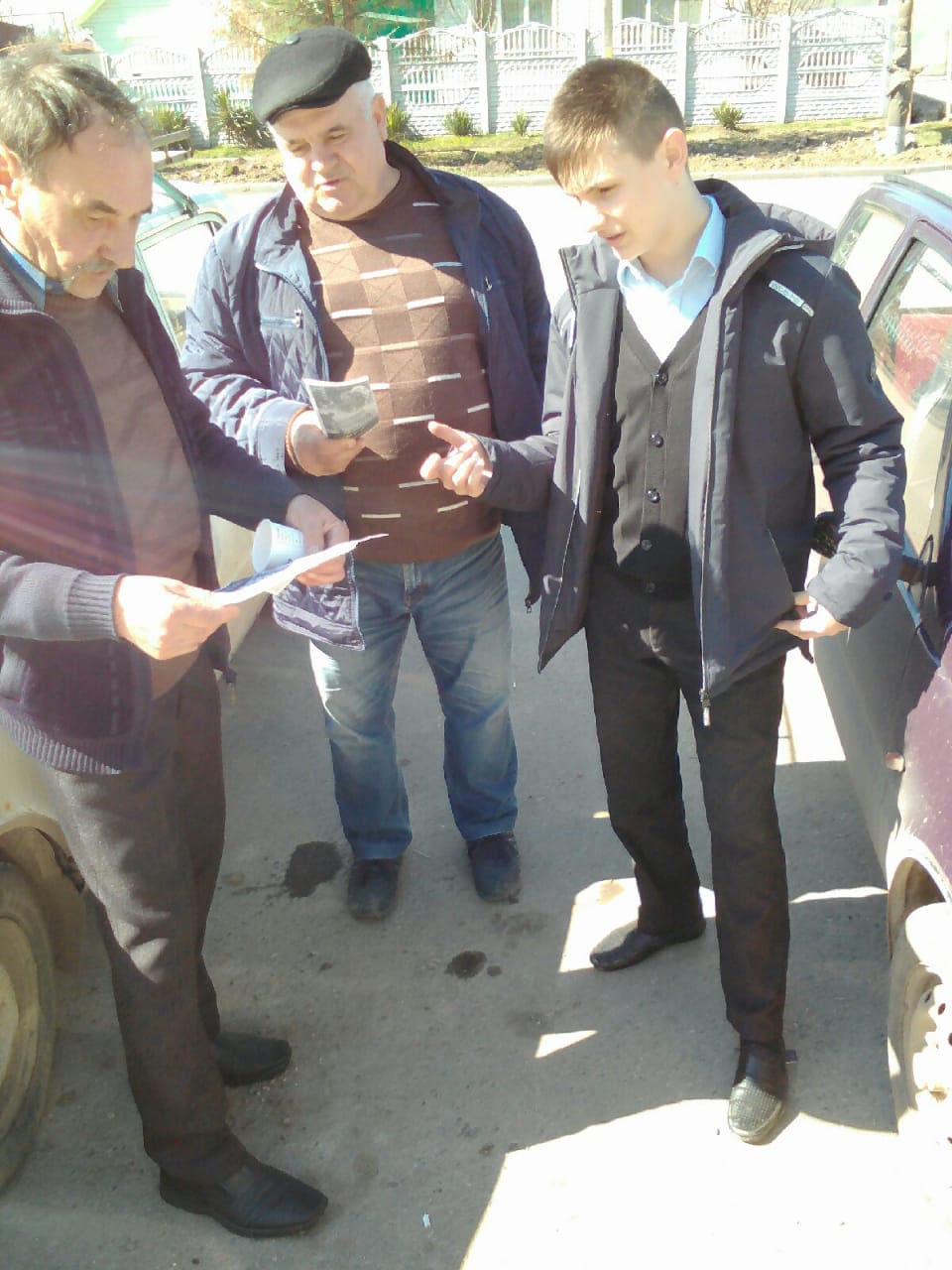 Раздача листовок.